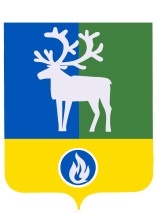 БЕЛОЯРСКИЙ РАЙОНХАНТЫ-МАНСИЙСКИЙ АВТОНОМНЫЙ ОКРУГ – ЮГРАпроектАДМИНИСТРАЦИЯ БЕЛОЯРСКОГО РАЙОНАПОСТАНОВЛЕНИЕот _________ 2020 года							                        № ____О внесении изменений в приложение к постановлению администрацииБелоярского района от 30 октября 2018 года № 1032П о с т а н о в л я ю:1. Внести в приложение «Муниципальная программа Белоярского района «Охрана окружающей среды на 2019 – 2024 годы» к постановлению администрации Белоярского района от 30 октября 2018 года № 1032 «Об утверждении муниципальной программы Белоярского района «Охрана окружающей среды на 2019 – 2024 годы» (далее – муниципальная программа) следующие изменения:1) паспорт муниципальной программы изложить в следующей редакции:«ПАСПОРТмуниципальной программы Белоярского района(далее – муниципальная программа)»;2) таблицу 5 «Перечень основных мероприятий муниципальной программы, объемы и источники их финансирования» муниципальной программы изложить в редакции согласно приложению к настоящему постановлению;3) таблицу 6 «Перечень возможных рисков при реализации муниципальной программы и мер по их преодолению» муниципальной программы исключить.2. Опубликовать настоящее постановление в газете «Белоярские вести. Официальный выпуск».3. Настоящее постановление вступает в силу после его официального опубликования.4. Контроль за выполнением постановления возложить на первого заместителя главы Белоярского района Ойнеца А.В., заместителя главы Белоярского района            Ващука В.А.Глава Белоярского района                                                                                     С.П.МаненковПРИЛОЖЕНИЕк постановлению администрацииБелоярского районаот                      2020 года №     И З М Е Н Е Н И Я,вносимые в таблицу 5 муниципальной программы Белоярского района«Охрана окружающей среды на 2019 – 2024 годы»«Таблица 5Перечень основных мероприятий муниципальной программы, объемы и источники их финансирования».________________Наименование муниципальной программыОхрана окружающей среды на 2019 – 2024 годыОтветственный исполнитель муниципальной программыУправление природопользования, сельского хозяйства и развития предпринимательства администрации Белоярского района (далее – УПСХРП)Соисполнители муниципальной программыКомитет по культуре администрации Белоярского района (далее – КК);Комитет по образованию администрации Белоярского района (далее – КО);управление капитального строительства администрации Белоярского района (далее – УКС);управление жилищно-коммунального хозяйства администрации Белоярского района (далее – УЖКХ);отдел по учету и контролю за расходованием финансовых средств администрации Белоярского района (далее – ОУиК);Комитет муниципальной собственности администрации Белоярского района (далее – КМС)Цели муниципальной программыСохранение природной среды, предотвращение негативного воздействия хозяйственной и иной деятельности на окружающую среду и ликвидацию ее последствийЗадачи муниципальной программы1. Снижение негативного воздействия отходов производства и потребления на окружающую среду;2. Сохранение природной среды, предотвращение и ликвидация последствий негативного воздействия хозяйственной и (или) иной деятельности на ее компоненты;3. Формирование экологической культуры и ответственного отношения к природеПодпрограммыотсутствуютПортфели проектов (проекты), направленные на реализацию в Ханты-Мансийском автономном округе – Югре национальных и федеральных проектов (программ) Российской Федерации, параметры их финансового обеспеченияПортфель проектов «Экология» – 0 тыс. рублей, в том числе: региональный проект «Сохранение уникальных водных объектов» – 0 тыс. рублейЦелевые показатели муниципальной программы     количество полигонов твердых коммунальных отходов, единиц;     количество обустроенных мест (площадок) накопления твердых коммунальных отходов, единиц;     количество приобретенных контейнеров для размещения в местах (площадках) накопления твердых коммунальных отходов, единиц;     количество площадок временного накопления твердых коммунальных отходов, единиц;     количество рекультивированных объектов размещения отходов, единиц;     протяженность очищенной береговой полосы водных объектов, километров;     количество населения, вовлеченного в мероприятия по очистке береговой полосы водных объектов, человек (нарастающим итогом);     доля населения, вовлеченного в эколого-просветительские и эколого-образовательные мероприятия, процентыСрок реализации муниципальной программы2019 – 2024 годыФинансовое обеспечение муниципальной программыобщий объем финансирования муниципальной программы на 2019-2024 годы составляет 63 787,5 тыс. рублей, в том числе: 1) за счет средств бюджета Белоярского района –           51 746,9 тыс. рублей, в том числе:2019 год – 15 603,5 тыс. рублей;2020 год – 9 632,2 тыс. рублей;2021 год – 11 234,8 тыс. рублей;2022 год – 7 339,8 тыс. рублей;2023 год – 6 468,3 тыс. рублей;2024 год – 1 468,3 тыс. рублей;2) за счет средств бюджета Белоярского района, сформированного за счет средств бюджета Ханты-Мансийского автономного округа – Югры (далее - бюджет автономного округа) – 12 040,6 тыс. рублей, в том числе:2019 год – 10 951,8 тыс. рублей;2020 год – 650,0 тыс. рублей;2021 год – 109,7 тыс. рублей;2022 год – 109,7 тыс. рублей;2023 год – 109,7 тыс. рублей;2024 год – 109,7 тыс. рублейНомер основ-ного мероп-риятияНаименование основных мероприятий муниципальной программы (их связь с целевыми показателями муниципальной программы)Ответственный исполнитель, соисполнитель муниципальной программыИсточники финансированияОбъем бюджетных ассигнований на реализацию муниципальной программы (тыс. рублей)Объем бюджетных ассигнований на реализацию муниципальной программы (тыс. рублей)Объем бюджетных ассигнований на реализацию муниципальной программы (тыс. рублей)Объем бюджетных ассигнований на реализацию муниципальной программы (тыс. рублей)Объем бюджетных ассигнований на реализацию муниципальной программы (тыс. рублей)Объем бюджетных ассигнований на реализацию муниципальной программы (тыс. рублей)Объем бюджетных ассигнований на реализацию муниципальной программы (тыс. рублей)Номер основ-ного мероп-риятияНаименование основных мероприятий муниципальной программы (их связь с целевыми показателями муниципальной программы)Ответственный исполнитель, соисполнитель муниципальной программыИсточники финансированияВсегов том числев том числев том числев том числев том числев том числеНомер основ-ного мероп-риятияНаименование основных мероприятий муниципальной программы (их связь с целевыми показателями муниципальной программы)Ответственный исполнитель, соисполнитель муниципальной программыИсточники финансированияВсего2019 г.2020 г.2021 г.2022 г.2023 г.2024 г.12345678910111Развитие системы обращения с твердыми коммунальными отходами в Белоярском районе (1-4)Всего37 914,824 623,47 852,6109,7109,75 109,7109,71Развитие системы обращения с твердыми коммунальными отходами в Белоярском районе (1-4)бюджет автономного округа11 500,610 951,8110,0109,7109,7109,7109,71Развитие системы обращения с твердыми коммунальными отходами в Белоярском районе (1-4)бюджет Белоярского района26 414,213 671,67 742,60,00,05 000,00,01.1Проектирование и строительство Белоярского межпоселенческого полигона твердых коммунальных отходовУКСбюджет Белоярского района5 000,00,00,00,00,05 000,00,01.2Определение схемы размещения мест (площадок) накопления твердых коммунальных отходов, создание и ведение реестра мест (площадок) накопления твердых коммунальных отходовУЖКХбюджет Белоярского района359,0359,00,00,00,00,00,01.3Создание и содержание мест (площадок) накопления твердых коммунальных отходовВсего31 901,224 158,67 742,60,00,00,00,01.3Создание и содержание мест (площадок) накопления твердых коммунальных отходовбюджет автономного округа10 846,010 846,00,00,00,00,00,01.3Создание и содержание мест (площадок) накопления твердых коммунальных отходовбюджет Белоярского района21 055,213 312,67 742,60,00,00,00,01.3.1.Обустройство мест (площадок) накопления твердых коммунальных отходовУКСВсего9 442,58 766,0676,50,00,00,00,01.3.1.Обустройство мест (площадок) накопления твердых коммунальных отходовУКСбюджет автономного округа8 466,08 466,00,00,00,00,00,01.3.1.Обустройство мест (площадок) накопления твердых коммунальных отходовУКСбюджет Белоярского района976,5300,0676,50,00,00,00,01.3.2.Приобретение контейнеров для размещения в местах (площадках) накопления твердых коммунальных отходовКМСбюджет автономного округа2 380,02 380,00,00,00,00,00,01.3.3.Создание площадок временного накопления твердых коммунальных отходовУКСбюджет Белоярского района18 153,412 382,65 770,80,00,00,00,01.3.4.Содержание мест (площадок) накопления твердых коммунальных отходовУЖКХбюджет Белоярского района1 925,3630,01 295,30,00,00,00,01.4Организация деятельности по накоплению (в том числе раздельному накоплению), сбору, транспортированию, обработке, утилизации, обезвреживанию и захоронению твердых коммунальных отходовУПСХРПбюджет автономного округа654,6105,8110,0109,7109,7109,7109,71.5Полигон утилизации твердых бытовых отходов в с.Полноват Белоярского районаУКСбюджет Белоярского района1 200,00,01 200,00,00,00,00,01.6Полигон утилизации твердых бытовых отходов в п.Сорум Белоярского районаУКСбюджет Белоярского района1 200,00,01 200,00,00,00,00,02Ликвидация объектов накопленного экологического вреда окружающей среде (5)бюджет Белоярского района15 936,60,041,69 895,06 000,00,00,02.1Рекультивация полигона ТБО в г.БелоярскийУКСбюджет Белоярского района9 895,00,00,09 895,00,00,00,02.2Рекультивация территории санкционированной свалки твердых бытовых отходов с.Казым Белоярского районаУКСбюджет Белоярского района3 041,60,041,60,03 000,00,00,02.3Рекультивация территории санкционированной свалки твердых бытовых отходов с.Ванзеват Белоярского районаУКСбюджет Белоярского района3 000,00,00,00,03 000,00,00,03Реализация мероприятий межпоселенческого характера по охране окружающей среды (6,7)бюджет Белоярского района7 126,11 496,41 456,51 043,31 043,31 043,31 043,33.1Ликвидация выявленных мест несанкционированного размещения отходов, санитарное содержание мест общественного пользования и отдыха на водных объектах и очистка береговой полосы водных объектовВсего5 301,21 128,01 200,0743,3743,3743,3743,33.1Ликвидация выявленных мест несанкционированного размещения отходов, санитарное содержание мест общественного пользования и отдыха на водных объектах и очистка береговой полосы водных объектовУПСХРПбюджет Белоярского района1 856,5456,50,0350,0350,0350,0350,03.1Ликвидация выявленных мест несанкционированного размещения отходов, санитарное содержание мест общественного пользования и отдыха на водных объектах и очистка береговой полосы водных объектовУЖКХбюджет Белоярского района3 444,7671,51 200,0393,3393,3393,3393,33.2Организация использования, охраны, защиты, воспроизводства лесов лесничества «Городские леса городского поселения Белоярский»УПСХРПбюджет Белоярского района1 682,9300,0182,9300,0300,0300,0300,03.3Плата за пользование водным объектом – участок реки Казым (79,65-79,70 км от устья (затон)) – в соответствии с договором водопользования, зарегистрированным в государственном водном реестре 03.08.2015 за № 86.15.02.01.001-Р-ДРБК-С-2015-01655/00ОУиКбюджет Белоярского района28,813,415,40,00,00,00,03.4Ведение регулярного наблюдения за состоянием водного объекта – участок реки Казым (79,65-79,70 км от устья (затон)) – в соответствии с договором водопользования, зарегистрированным в государственном водном реестре 03.08.2015 за № 86.15.02.01.001-Р-ДРБК-С-2015-01655/00УПСХРПбюджет Белоярского района113,255,058,20,00,00,00,04Развитие системы экологического образования, воспитание и формирование экологической культуры (8)Всего2 810,0435,5931,5296,5296,5425,0425,04Развитие системы экологического образования, воспитание и формирование экологической культуры (8)бюджет автономного округа540,00,0540,00,00,00,00,04Развитие системы экологического образования, воспитание и формирование экологической культуры (8)бюджет Белоярского района2 270,0435,5391,5296,5296,5425,0425,04.1Экологическое образование, воспитание и формирование экологической культуры, в том числе в области обращения с твердыми коммунальными отходами, проведение мероприятий, приуроченных к Международной экологической акции «Спасти и сохранить»УПСХРПВсего1 138,7160,5635,221,521,5150,0150,04.1Экологическое образование, воспитание и формирование экологической культуры, в том числе в области обращения с твердыми коммунальными отходами, проведение мероприятий, приуроченных к Международной экологической акции «Спасти и сохранить»УПСХРПбюджет автономного округа418,70,0418,70,00,00,00,04.1Экологическое образование, воспитание и формирование экологической культуры, в том числе в области обращения с твердыми коммунальными отходами, проведение мероприятий, приуроченных к Международной экологической акции «Спасти и сохранить»УПСХРПбюджет Белоярского района720,0160,5216,521,521,5150,0150,04.1Экологическое образование, воспитание и формирование экологической культуры, в том числе в области обращения с твердыми коммунальными отходами, проведение мероприятий, приуроченных к Международной экологической акции «Спасти и сохранить»КОВсего1 021,3150,0271,3150,0150,0150,0150,04.1Экологическое образование, воспитание и формирование экологической культуры, в том числе в области обращения с твердыми коммунальными отходами, проведение мероприятий, приуроченных к Международной экологической акции «Спасти и сохранить»КОбюджет автономного округа121,30,0121,30,00,00,00,04.1Экологическое образование, воспитание и формирование экологической культуры, в том числе в области обращения с твердыми коммунальными отходами, проведение мероприятий, приуроченных к Международной экологической акции «Спасти и сохранить»КОбюджет Белоярского района900,0150,0150,0150,0150,0150,0150,04.1Экологическое образование, воспитание и формирование экологической культуры, в том числе в области обращения с твердыми коммунальными отходами, проведение мероприятий, приуроченных к Международной экологической акции «Спасти и сохранить»ККбюджет Белоярского района650,0125,025,0125,0125,0125,0125,0Итого по муниципальной  программеВсего63 787,526 555,310 282,211 344,57 449,56 578,01 578,0Итого по муниципальной  программебюджет автономного округа12 040,610 951,8650,0109,7109,7109,7109,7Итого по муниципальной  программебюджет Белоярского района51 746,915 603,59 632,211 234,87 339,86 468,31 468,3